Data:  …………………………..…                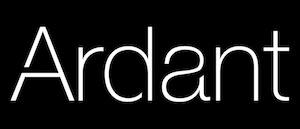 OŚWIADCZENIE O ODSTĄPIENIU OD UMOWY ZAWARTEJ NA ODLEGŁOŚĆOświadczam, że zgodnie z art. 27 ustawy z dnia 2014 r. o prawach konsumenta (Dz. U. 2014 r. poz. 827) odstępuję od umowy (ID zamówienia)……………………., zawartej dnia: ………………………..…………. dotyczącej zakupu towaru (nazwa produktu lub numer SKU):POWÓD ZWROTU: ………………………………………………………………………………………………………………………………………………………………………………………………………………………………………………………………………………………………………………………………………………………………………………………………………………………………………………                                                                                      Podpis                                                                                         ……………………………………………………..Dane sprzedawcy:Sklep: Ardant.plArdant sp. z o.o.Ul. Piłsudskiego 8524-100 PuławyNIP: 7162819159KRS: 0000632157E-mail: sklep@ardant.plDane konsumenta:Imię:………………………………………………Nazwisko: :…………………………………….Adres: :…………………………………………..……………………………………………..……….……………………………………………..……….Tel.: ……………………………………………….E-mail: …………………………………………...………………………………………………………………………………………………………………………………………………………………………………………………………………………………………………………………………………………………………………………………………………………………………………………………………………………………………………………………………………………………………………………………………………Ilość:  …………………Ilość:  …………………Ilość:  …………………Ilość:  …………………Ilość:  …………………Ilość:  …………………